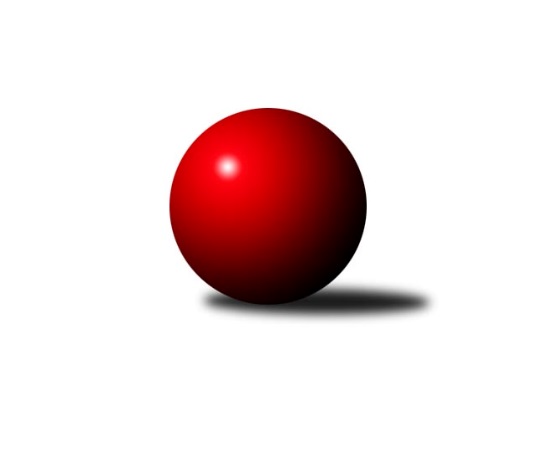 Č.3Ročník 2018/2019	19.6.2024 Krajská soutěž Vysočiny A 2018/2019Statistika 3. kolaTabulka družstev:		družstvo	záp	výh	rem	proh	skore	sety	průměr	body	plné	dorážka	chyby	1.	TJ Sl. Kamenice nad Lipou E	3	3	0	0	14.0 : 4.0 	(18.0 : 6.0)	1657	6	1148	510	30.7	2.	KK Slavoj Žirovnice C	2	2	0	0	10.0 : 2.0 	(11.0 : 5.0)	1665	4	1178	487	38	3.	TJ Sl. Kamenice nad Lipou C	3	2	0	1	13.0 : 5.0 	(14.0 : 10.0)	1556	4	1127	429	52	4.	TJ Spartak Pelhřimov C	3	2	0	1	12.0 : 6.0 	(13.0 : 11.0)	1555	4	1092	462	29	5.	TJ Spartak Pelhřimov E	2	1	0	1	6.0 : 6.0 	(8.0 : 8.0)	1544	2	1092	452	37.5	6.	TJ Spartak Pelhřimov F	1	0	0	1	0.0 : 6.0 	(2.0 : 6.0)	1459	0	1032	427	56	7.	TJ Sokol Cetoraz B	3	0	0	3	3.0 : 15.0 	(9.0 : 15.0)	1490	0	1056	434	43.7	8.	TJ Sl. Kamenice nad Lipou D	3	0	0	3	2.0 : 16.0 	(5.0 : 19.0)	1517	0	1089	428	47.3Tabulka doma:		družstvo	záp	výh	rem	proh	skore	sety	průměr	body	maximum	minimum	1.	KK Slavoj Žirovnice C	1	1	0	0	5.0 : 1.0 	(5.0 : 3.0)	1668	2	1668	1668	2.	TJ Sl. Kamenice nad Lipou C	1	1	0	0	5.0 : 1.0 	(5.0 : 3.0)	1586	2	1586	1586	3.	TJ Spartak Pelhřimov C	2	1	0	1	7.0 : 5.0 	(9.0 : 7.0)	1601	2	1644	1558	4.	TJ Spartak Pelhřimov E	2	1	0	1	6.0 : 6.0 	(8.0 : 8.0)	1544	2	1565	1522	5.	TJ Sl. Kamenice nad Lipou E	0	0	0	0	0.0 : 0.0 	(0.0 : 0.0)	0	0	0	0	6.	TJ Sl. Kamenice nad Lipou D	1	0	0	1	1.0 : 5.0 	(1.0 : 7.0)	1534	0	1534	1534	7.	TJ Spartak Pelhřimov F	1	0	0	1	0.0 : 6.0 	(2.0 : 6.0)	1459	0	1459	1459	8.	TJ Sokol Cetoraz B	2	0	0	2	2.0 : 10.0 	(6.0 : 10.0)	1445	0	1506	1383Tabulka venku:		družstvo	záp	výh	rem	proh	skore	sety	průměr	body	maximum	minimum	1.	TJ Sl. Kamenice nad Lipou E	3	3	0	0	14.0 : 4.0 	(18.0 : 6.0)	1657	6	1744	1508	2.	KK Slavoj Žirovnice C	1	1	0	0	5.0 : 1.0 	(6.0 : 2.0)	1661	2	1661	1661	3.	TJ Spartak Pelhřimov C	1	1	0	0	5.0 : 1.0 	(4.0 : 4.0)	1508	2	1508	1508	4.	TJ Sl. Kamenice nad Lipou C	2	1	0	1	8.0 : 4.0 	(9.0 : 7.0)	1525	2	1544	1506	5.	TJ Spartak Pelhřimov F	0	0	0	0	0.0 : 0.0 	(0.0 : 0.0)	0	0	0	0	6.	TJ Spartak Pelhřimov E	0	0	0	0	0.0 : 0.0 	(0.0 : 0.0)	0	0	0	0	7.	TJ Sokol Cetoraz B	1	0	0	1	1.0 : 5.0 	(3.0 : 5.0)	1535	0	1535	1535	8.	TJ Sl. Kamenice nad Lipou D	2	0	0	2	1.0 : 11.0 	(4.0 : 12.0)	1509	0	1517	1501Tabulka podzimní části:		družstvo	záp	výh	rem	proh	skore	sety	průměr	body	doma	venku	1.	TJ Sl. Kamenice nad Lipou E	3	3	0	0	14.0 : 4.0 	(18.0 : 6.0)	1657	6 	0 	0 	0 	3 	0 	0	2.	KK Slavoj Žirovnice C	2	2	0	0	10.0 : 2.0 	(11.0 : 5.0)	1665	4 	1 	0 	0 	1 	0 	0	3.	TJ Sl. Kamenice nad Lipou C	3	2	0	1	13.0 : 5.0 	(14.0 : 10.0)	1556	4 	1 	0 	0 	1 	0 	1	4.	TJ Spartak Pelhřimov C	3	2	0	1	12.0 : 6.0 	(13.0 : 11.0)	1555	4 	1 	0 	1 	1 	0 	0	5.	TJ Spartak Pelhřimov E	2	1	0	1	6.0 : 6.0 	(8.0 : 8.0)	1544	2 	1 	0 	1 	0 	0 	0	6.	TJ Spartak Pelhřimov F	1	0	0	1	0.0 : 6.0 	(2.0 : 6.0)	1459	0 	0 	0 	1 	0 	0 	0	7.	TJ Sokol Cetoraz B	3	0	0	3	3.0 : 15.0 	(9.0 : 15.0)	1490	0 	0 	0 	2 	0 	0 	1	8.	TJ Sl. Kamenice nad Lipou D	3	0	0	3	2.0 : 16.0 	(5.0 : 19.0)	1517	0 	0 	0 	1 	0 	0 	2Tabulka jarní části:		družstvo	záp	výh	rem	proh	skore	sety	průměr	body	doma	venku	1.	TJ Spartak Pelhřimov F	0	0	0	0	0.0 : 0.0 	(0.0 : 0.0)	0	0 	0 	0 	0 	0 	0 	0 	2.	TJ Sl. Kamenice nad Lipou E	0	0	0	0	0.0 : 0.0 	(0.0 : 0.0)	0	0 	0 	0 	0 	0 	0 	0 	3.	TJ Sl. Kamenice nad Lipou C	0	0	0	0	0.0 : 0.0 	(0.0 : 0.0)	0	0 	0 	0 	0 	0 	0 	0 	4.	TJ Spartak Pelhřimov E	0	0	0	0	0.0 : 0.0 	(0.0 : 0.0)	0	0 	0 	0 	0 	0 	0 	0 	5.	TJ Sl. Kamenice nad Lipou D	0	0	0	0	0.0 : 0.0 	(0.0 : 0.0)	0	0 	0 	0 	0 	0 	0 	0 	6.	KK Slavoj Žirovnice C	0	0	0	0	0.0 : 0.0 	(0.0 : 0.0)	0	0 	0 	0 	0 	0 	0 	0 	7.	TJ Sokol Cetoraz B	0	0	0	0	0.0 : 0.0 	(0.0 : 0.0)	0	0 	0 	0 	0 	0 	0 	0 	8.	TJ Spartak Pelhřimov C	0	0	0	0	0.0 : 0.0 	(0.0 : 0.0)	0	0 	0 	0 	0 	0 	0 	0 Zisk bodů pro družstvo:		jméno hráče	družstvo	body	zápasy	v %	dílčí body	sety	v %	1.	Kamila Jirsová 	TJ Sl. Kamenice nad Lipou C 	3	/	3	(100%)	5	/	6	(83%)	2.	Stanislav Šafránek 	KK Slavoj Žirovnice C 	2	/	2	(100%)	4	/	4	(100%)	3.	Adam Rychtařík 	TJ Sl. Kamenice nad Lipou E 	2	/	2	(100%)	4	/	4	(100%)	4.	Jan Švarc 	TJ Sl. Kamenice nad Lipou E 	2	/	2	(100%)	3	/	4	(75%)	5.	Alena Izsofová 	KK Slavoj Žirovnice C 	2	/	2	(100%)	3	/	4	(75%)	6.	Irena Machyánová 	TJ Spartak Pelhřimov E 	2	/	2	(100%)	2	/	4	(50%)	7.	Pavel Vodička 	TJ Sl. Kamenice nad Lipou C 	2	/	2	(100%)	2	/	4	(50%)	8.	Pavel Šindelář 	TJ Sl. Kamenice nad Lipou E 	2	/	3	(67%)	5	/	6	(83%)	9.	Darja Novotná 	TJ Sl. Kamenice nad Lipou C 	2	/	3	(67%)	4	/	6	(67%)	10.	Igor Vrubel 	TJ Spartak Pelhřimov C 	2	/	3	(67%)	3.5	/	6	(58%)	11.	Karel Pecha 	TJ Spartak Pelhřimov C 	2	/	3	(67%)	3	/	6	(50%)	12.	Jiří Rychtařík 	TJ Sl. Kamenice nad Lipou D 	2	/	3	(67%)	2.5	/	6	(42%)	13.	Milan Kalivoda 	-- volný los -- 	1	/	1	(100%)	2	/	2	(100%)	14.	František Housa 	KK Slavoj Žirovnice C 	1	/	1	(100%)	2	/	2	(100%)	15.	Mirka Sochová 	TJ Sl. Kamenice nad Lipou E 	1	/	1	(100%)	2	/	2	(100%)	16.	Filip Tejrovský 	TJ Sokol Cetoraz B 	1	/	1	(100%)	2	/	2	(100%)	17.	Josef Bulíček 	TJ Spartak Pelhřimov C 	1	/	1	(100%)	2	/	2	(100%)	18.	Jan Pošusta 	TJ Sokol Cetoraz B 	1	/	1	(100%)	2	/	2	(100%)	19.	Aleš Pokorný 	TJ Spartak Pelhřimov E 	1	/	1	(100%)	2	/	2	(100%)	20.	Ludmila Landkamerová 	-- volný los -- 	1	/	1	(100%)	1	/	2	(50%)	21.	Stanislav Kropáček 	TJ Spartak Pelhřimov C 	1	/	1	(100%)	1	/	2	(50%)	22.	David Schober ml.	TJ Sl. Kamenice nad Lipou C 	1	/	1	(100%)	1	/	2	(50%)	23.	Vítězslav Kovář 	-- volný los -- 	1	/	1	(100%)	1	/	2	(50%)	24.	Michal Zeman 	TJ Sokol Cetoraz B 	1	/	2	(50%)	3	/	4	(75%)	25.	Zdeňka Vytisková 	TJ Spartak Pelhřimov C 	1	/	2	(50%)	2.5	/	4	(63%)	26.	Jiří Poduška 	TJ Spartak Pelhřimov E 	1	/	2	(50%)	2	/	4	(50%)	27.	David Schober st.	TJ Sl. Kamenice nad Lipou C 	1	/	2	(50%)	2	/	4	(50%)	28.	Otakar Rataj 	KK Slavoj Žirovnice C 	1	/	2	(50%)	2	/	4	(50%)	29.	Lukáš Bambula 	TJ Spartak Pelhřimov F 	1	/	2	(50%)	1	/	4	(25%)	30.	Václav Rychtařík st.	TJ Sl. Kamenice nad Lipou E 	1	/	3	(33%)	4	/	6	(67%)	31.	Jaroslav Nocar 	TJ Sokol Cetoraz B 	0	/	1	(0%)	1	/	2	(50%)	32.	Nikola Kučerová 	TJ Spartak Pelhřimov F 	0	/	1	(0%)	1	/	2	(50%)	33.	Patrik Procházka 	TJ Spartak Pelhřimov F 	0	/	1	(0%)	1	/	2	(50%)	34.	Jiří Pelíšek 	TJ Sl. Kamenice nad Lipou D 	0	/	1	(0%)	1	/	2	(50%)	35.	Vojtěch Koch 	TJ Spartak Pelhřimov F 	0	/	1	(0%)	1	/	2	(50%)	36.	Jaroslav Vácha 	-- volný los -- 	0	/	1	(0%)	1	/	2	(50%)	37.	 	 	0	/	1	(0%)	0	/	2	(0%)	38.	Petr Kejval 	KK Slavoj Žirovnice C 	0	/	1	(0%)	0	/	2	(0%)	39.	Jiří Slanina 	TJ Spartak Pelhřimov F 	0	/	1	(0%)	0	/	2	(0%)	40.	Jitka Mrázková 	TJ Sl. Kamenice nad Lipou D 	0	/	1	(0%)	0	/	2	(0%)	41.	Andrea Dvořáková 	TJ Spartak Pelhřimov E 	0	/	1	(0%)	0	/	2	(0%)	42.	Oldřich Kubů 	TJ Spartak Pelhřimov C 	0	/	1	(0%)	0	/	2	(0%)	43.	Martin Zich 	TJ Sokol Cetoraz B 	0	/	1	(0%)	0	/	2	(0%)	44.	Jaroslav Šefl 	TJ Sl. Kamenice nad Lipou C 	0	/	1	(0%)	0	/	2	(0%)	45.	Josef Vančík 	TJ Sl. Kamenice nad Lipou E 	0	/	1	(0%)	0	/	2	(0%)	46.	Kateřina Kucírková 	TJ Spartak Pelhřimov E 	0	/	2	(0%)	2	/	4	(50%)	47.	Jan Novotný 	TJ Sokol Cetoraz B 	0	/	2	(0%)	1	/	4	(25%)	48.	Luboš Novotný 	TJ Sokol Cetoraz B 	0	/	2	(0%)	0	/	4	(0%)	49.	Václav Brávek 	TJ Sokol Cetoraz B 	0	/	2	(0%)	0	/	4	(0%)	50.	Ondřej Votápek 	TJ Sl. Kamenice nad Lipou D 	0	/	3	(0%)	1.5	/	6	(25%)	51.	Jiří Buzek 	TJ Sl. Kamenice nad Lipou D 	0	/	3	(0%)	0	/	6	(0%)Průměry na kuželnách:		kuželna	průměr	plné	dorážka	chyby	výkon na hráče	1.	Žirovnice, 1-4	1615	1132	482	33.8	(403.8)	2.	Pelhřimov, 1-4	1586	1122	464	40.8	(396.7)	3.	Kamenice, 1-4	1585	1126	458	46.5	(396.3)	4.	TJ Sokol Cetoraz, 1-2	1476	1037	438	35.3	(369.1)	5.	- volno -, 1-4	0	0	0	0.0	(0.0)Nejlepší výkony na kuželnách:Žirovnice, 1-4KK Slavoj Žirovnice C	1668	3. kolo	Otakar Rataj 	KK Slavoj Žirovnice C	440	3. kolo-- volný los --	1662	2. kolo	Stanislav Šafránek 	KK Slavoj Žirovnice C	439	3. koloKK Slavoj Žirovnice C	1596	2. kolo	Ludmila Landkamerová 	-- volný los --	433	2. koloTJ Sokol Cetoraz B	1535	3. kolo	Milan Kalivoda 	-- volný los --	430	2. kolo		. kolo	Otakar Rataj 	KK Slavoj Žirovnice C	419	2. kolo		. kolo	Michal Zeman 	TJ Sokol Cetoraz B	414	3. kolo		. kolo	Vítězslav Kovář 	-- volný los --	414	2. kolo		. kolo	Alena Izsofová 	KK Slavoj Žirovnice C	410	3. kolo		. kolo	Petr Kejval 	KK Slavoj Žirovnice C	404	2. kolo		. kolo	František Housa 	KK Slavoj Žirovnice C	403	2. koloPelhřimov, 1-4TJ Sl. Kamenice nad Lipou E	1744	3. kolo	Adam Rychtařík 	TJ Sl. Kamenice nad Lipou E	491	3. kolo-- volný los --	1714	1. kolo	Milan Kalivoda 	-- volný los --	460	1. koloKK Slavoj Žirovnice C	1661	1. kolo	Karel Pecha 	TJ Spartak Pelhřimov C	455	1. koloTJ Spartak Pelhřimov C	1644	3. kolo	Karel Pecha 	TJ Spartak Pelhřimov C	442	3. koloTJ Spartak Pelhřimov F	1609	1. kolo	Lukáš Bambula 	TJ Spartak Pelhřimov F	435	1. koloTJ Spartak Pelhřimov E	1565	3. kolo	Vítězslav Kovář 	-- volný los --	433	1. koloTJ Spartak Pelhřimov C	1558	1. kolo	Otakar Rataj 	KK Slavoj Žirovnice C	433	1. koloTJ Sl. Kamenice nad Lipou C	1544	3. kolo	Jaroslav Vácha 	-- volný los --	431	1. koloTJ Spartak Pelhřimov E	1522	2. kolo	František Housa 	KK Slavoj Žirovnice C	425	1. koloTJ Sl. Kamenice nad Lipou D	1517	3. kolo	Jan Švarc 	TJ Sl. Kamenice nad Lipou E	425	3. koloKamenice, 1-4TJ Sl. Kamenice nad Lipou E	1720	2. kolo	Pavel Šindelář 	TJ Sl. Kamenice nad Lipou E	475	2. koloTJ Sl. Kamenice nad Lipou C	1586	1. kolo	Jiří Rychtařík 	TJ Sl. Kamenice nad Lipou D	430	2. koloTJ Sl. Kamenice nad Lipou D	1534	2. kolo	Václav Rychtařík st.	TJ Sl. Kamenice nad Lipou E	428	2. koloTJ Sl. Kamenice nad Lipou D	1501	1. kolo	Jan Švarc 	TJ Sl. Kamenice nad Lipou E	421	2. kolo		. kolo	Kamila Jirsová 	TJ Sl. Kamenice nad Lipou C	418	1. kolo		. kolo	David Schober ml.	TJ Sl. Kamenice nad Lipou C	408	1. kolo		. kolo	Mirka Sochová 	TJ Sl. Kamenice nad Lipou E	396	2. kolo		. kolo	Jiří Rychtařík 	TJ Sl. Kamenice nad Lipou D	395	1. kolo		. kolo	Ondřej Votápek 	TJ Sl. Kamenice nad Lipou D	391	2. kolo		. kolo	Ondřej Votápek 	TJ Sl. Kamenice nad Lipou D	385	1. koloTJ Sokol Cetoraz, 1-2TJ Spartak Pelhřimov C	1508	2. kolo	Jan Pošusta 	TJ Sokol Cetoraz B	430	2. koloTJ Sl. Kamenice nad Lipou E	1508	1. kolo	Adam Rychtařík 	TJ Sl. Kamenice nad Lipou E	404	1. koloTJ Sokol Cetoraz B	1506	2. kolo	Karel Pecha 	TJ Spartak Pelhřimov C	400	2. koloTJ Sokol Cetoraz B	1383	1. kolo	Václav Rychtařík st.	TJ Sl. Kamenice nad Lipou E	389	1. kolo		. kolo	Igor Vrubel 	TJ Spartak Pelhřimov C	381	2. kolo		. kolo	Stanislav Kropáček 	TJ Spartak Pelhřimov C	381	2. kolo		. kolo	Pavel Šindelář 	TJ Sl. Kamenice nad Lipou E	376	1. kolo		. kolo	Michal Zeman 	TJ Sokol Cetoraz B	375	2. kolo		. kolo	Martin Zich 	TJ Sokol Cetoraz B	363	1. kolo		. kolo	Filip Tejrovský 	TJ Sokol Cetoraz B	357	1. kolo- volno -, 1-4Četnost výsledků:	6.0 : 0.0	1x	5.0 : 1.0	3x	4.0 : 2.0	1x	2.0 : 4.0	1x	1.0 : 5.0	4x	0.0 : 6.0	2x